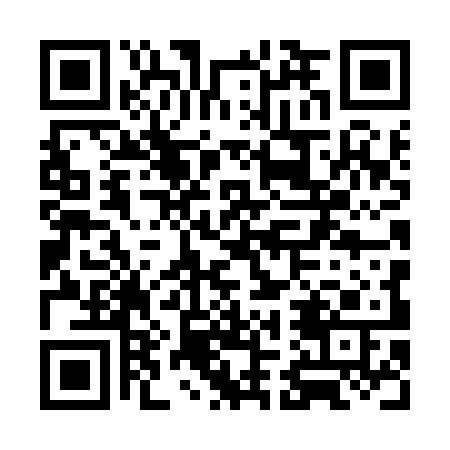 Ramadan times for Roma, AustraliaMon 11 Mar 2024 - Wed 10 Apr 2024High Latitude Method: NonePrayer Calculation Method: Muslim World LeagueAsar Calculation Method: ShafiPrayer times provided by https://www.salahtimes.comDateDayFajrSuhurSunriseDhuhrAsrIftarMaghribIsha11Mon4:464:466:0412:153:446:256:257:3912Tue4:474:476:0412:153:436:246:247:3713Wed4:474:476:0512:143:436:236:237:3614Thu4:484:486:0512:143:426:226:227:3515Fri4:484:486:0612:143:426:216:217:3416Sat4:494:496:0612:133:416:206:207:3317Sun4:504:506:0712:133:416:196:197:3218Mon4:504:506:0712:133:406:186:187:3119Tue4:514:516:0812:133:396:176:177:2920Wed4:514:516:0812:123:396:166:167:2821Thu4:524:526:0912:123:386:156:157:2722Fri4:524:526:0912:123:386:146:147:2623Sat4:534:536:1012:113:376:126:127:2524Sun4:534:536:1012:113:376:116:117:2425Mon4:544:546:1112:113:366:106:107:2326Tue4:544:546:1112:103:356:096:097:2227Wed4:554:556:1212:103:356:086:087:2028Thu4:554:556:1212:103:346:076:077:1929Fri4:564:566:1312:103:336:066:067:1830Sat4:564:566:1312:093:336:056:057:1731Sun4:574:576:1412:093:326:046:047:161Mon4:574:576:1412:093:316:036:037:152Tue4:584:586:1512:083:316:026:027:143Wed4:584:586:1512:083:306:016:017:134Thu4:594:596:1612:083:296:006:007:125Fri4:594:596:1612:073:295:585:587:116Sat5:005:006:1712:073:285:575:577:107Sun5:005:006:1712:073:275:565:567:098Mon5:015:016:1812:073:275:555:557:089Tue5:015:016:1812:063:265:545:547:0710Wed5:015:016:1812:063:255:535:537:06